Домашна работа по Български език- 5. клас - 9 седмица              Домашна работа по Литература- 5. клас - 9 седмица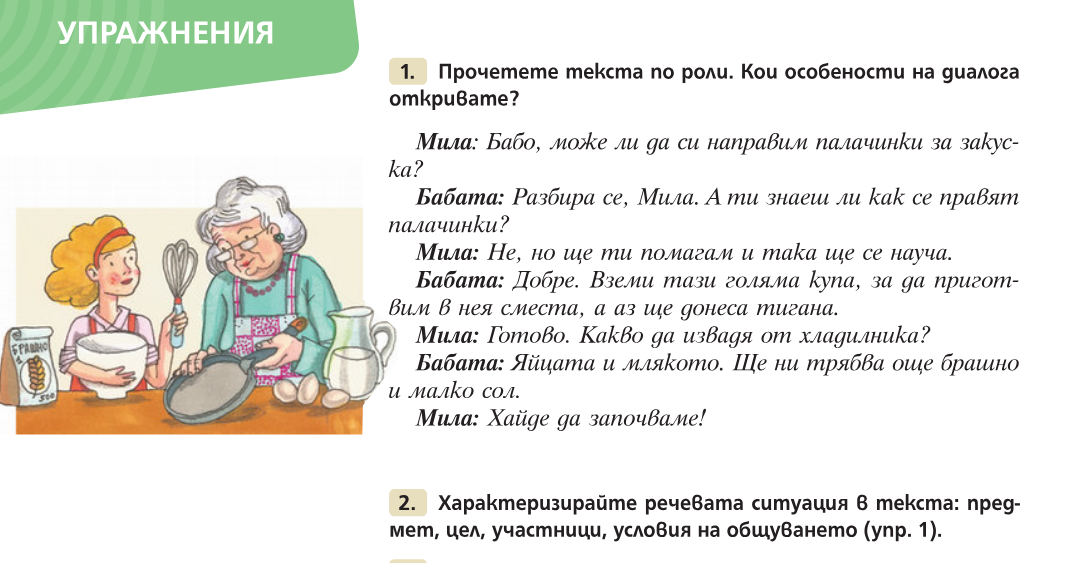 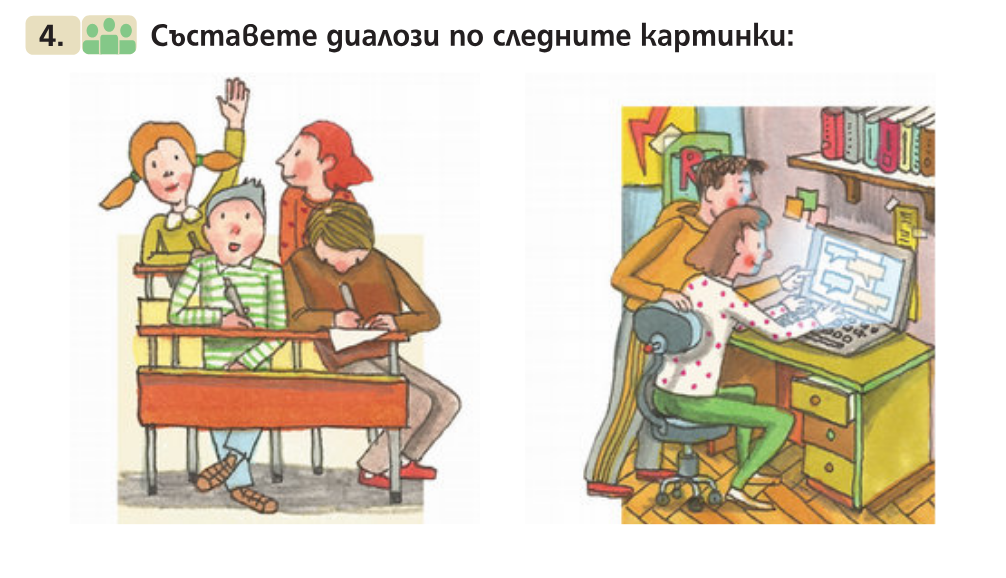 Моля, препиши в тетрадката си: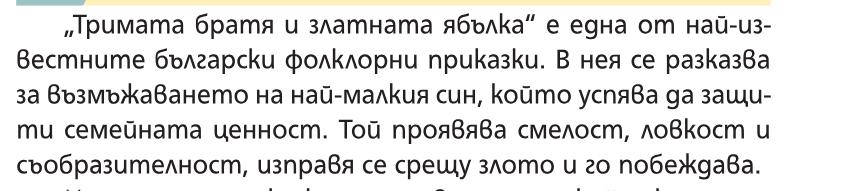 Домашна работа по История и цивилизации- 5. клас - 9 седмицаМоля, прочети -стр.14-15 от учебника по история: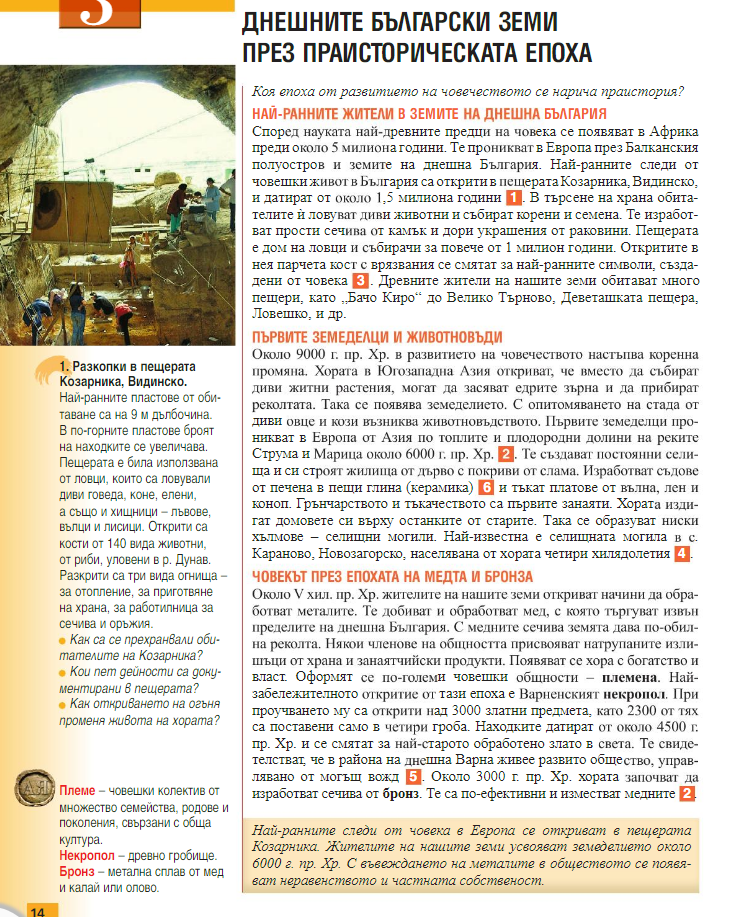 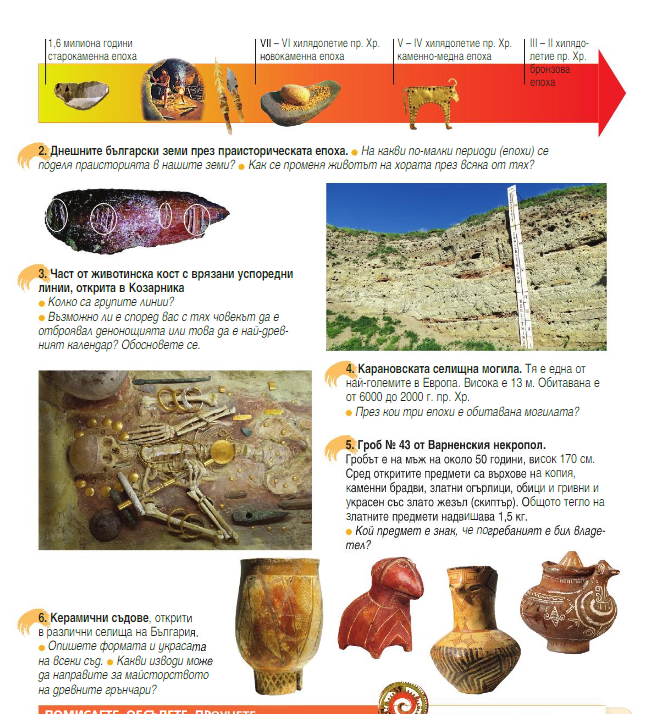 